ATIVIDADE: Leitura de Reportagem .............................................................................................................................................................................Você sabe o que é uma reportagem? Trata-se de um texto do universo jornalístico que explora um determinado assunto ou tema. Podemos encontrar reportagens escritas em meios de comunicação como revistas, jornais e internet, dentre outros.Abaixo você lerá uma reportagem atual, publicada em 14/03/2020 no suplemento Diarinho, do jornal Diário do Grande ABC. 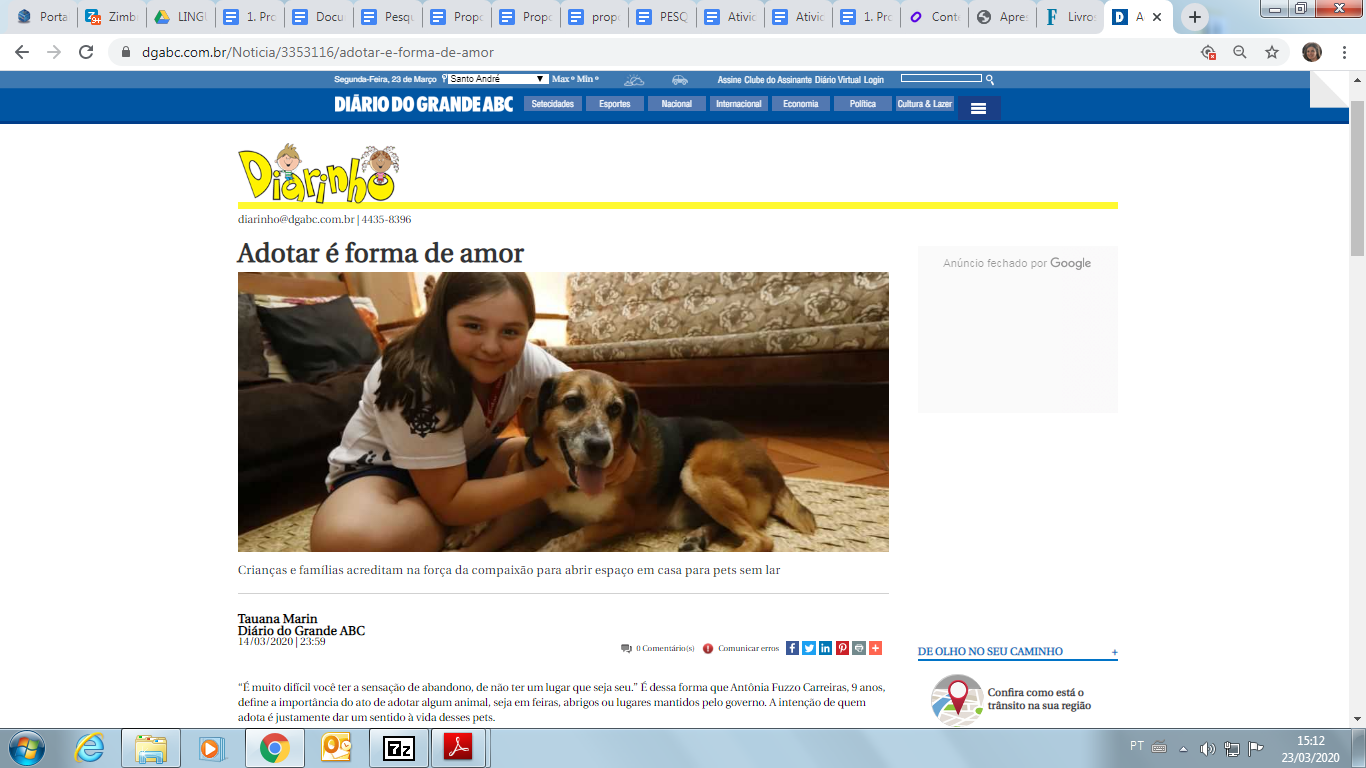 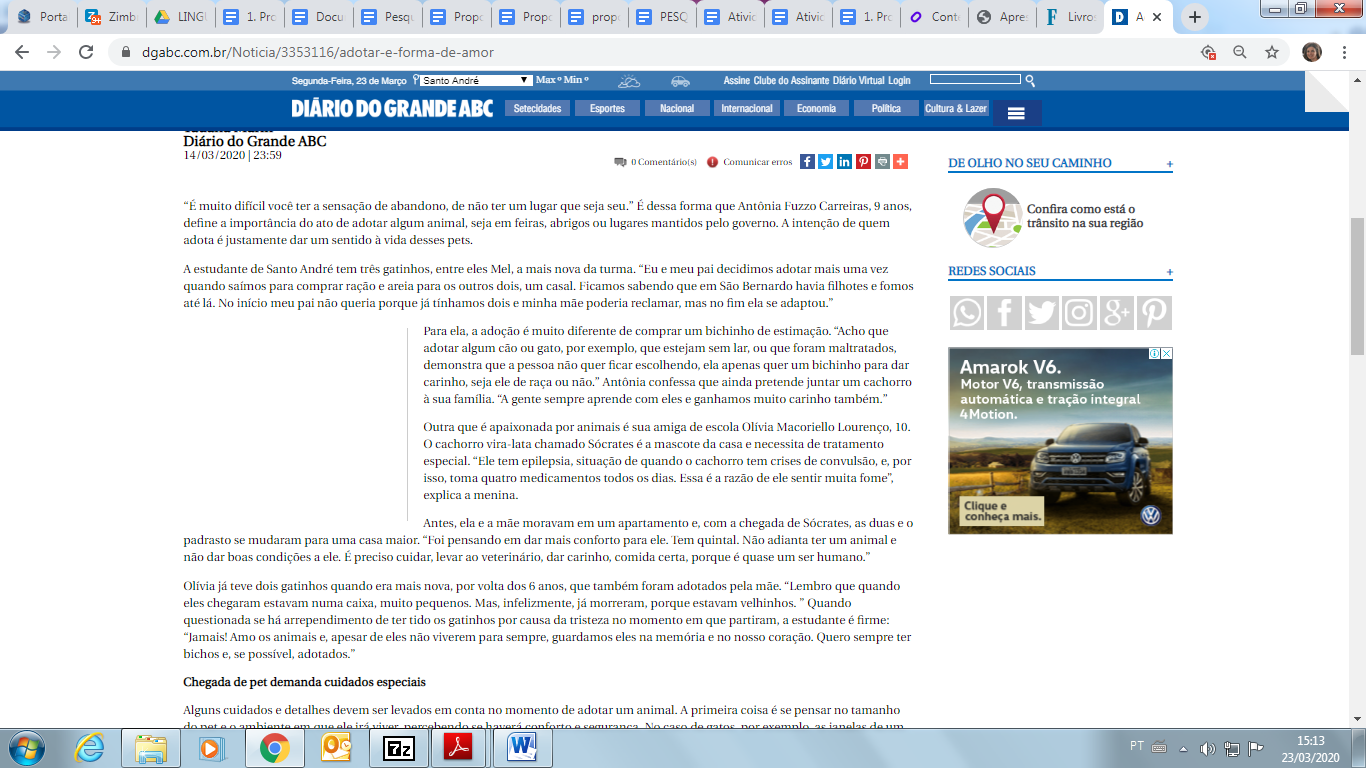 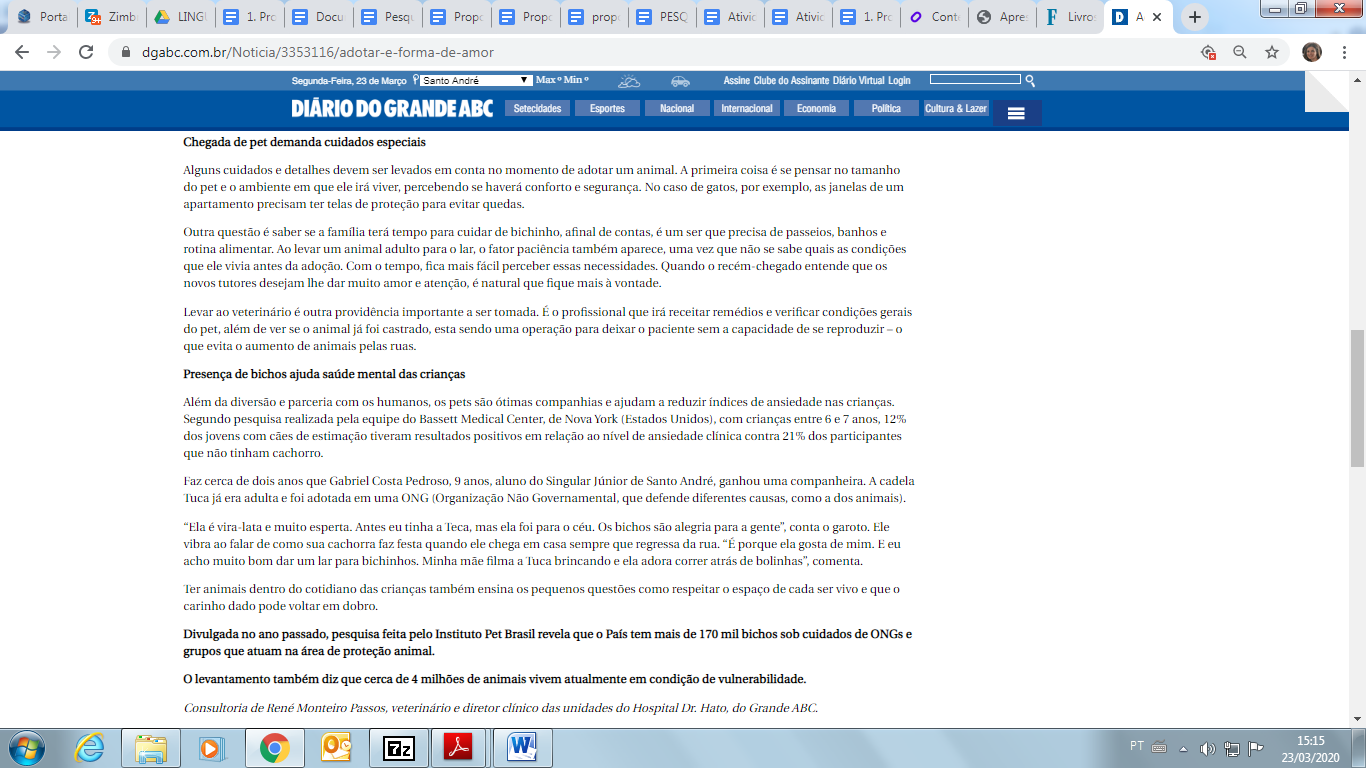 Fonte: https://www.dgabc.com.br/Noticia/3353116/adotar-e-forma-de-amor , acesso em 23/03/2020 às 9h33min.....................................................................................................................................................................................................................E aí, o que você achou da reportagem? Você também tem bichinho de estimação? Se não tem, gostaria de ter? Qual a sua opinião sobre a adoção de animais?A reportagem trouxe diversas informações sobre a adoção de animais de estimação, apresentando depoimentos de crianças e trazendo dados de outras fontes também.  Muito bem, agora que você já leu a reportagem, responda às seguintes perguntas: 1. Qual a mensagem principal da reportagem?a. (  ) Adotar um animal, com responsabilidade, é algo positivo. b. (  ) Adotar um animal é bom, mas seria melhor comprá-lo em feira de animais.c. (  ) Ter um animal em casa dá muito trabalho.d. (  ) As crianças deveriam ter mais do que um animal de estimação em casa.2. Além do depoimento das crianças, a autora da reportagem também buscou outras fontes de informação para escrever o seu texto. Duas fontes citadas foram: a. (   ) ONGs e grupos que atuam na área de proteção animalb. (   ) Pesquisa do Basset Medical Center, de Nova York e pesquisa feita pelo Instituto Pet Brasil;c. (   ) Diário do Grande ABC e Diarinho3. Para dar uma melhor fluência ao texto, evitando que ele fique repetitivo, a autora utilizou o recurso de substituição de palavras por sinônimos ou termos semelhantes. Na reportagem, quais termos abaixo foram utilizados em substituição à palavra “animal”? a. (  ) adotado, velhinhob. (   ) bolinha, ser vivoc. (   ) pet, bichinhod. (   ) mascote, esperta4. Ao ler o trecho “Ter animais dentro do cotidiano das crianças também ensina os pequenos questões como respeitar o espaço de cada ser vivo ...” podemos perceber que a autora quer passar a mensagem de que:a. (   ) O espaço dos cachorros é diferente do espaço dos gatos;b. (   ) Os animais devem respeitar o espaço das crianças;c. (   ) O espaço das crianças deve ser separado do espaço dos animais para que não ocorram acidentes. d. (  ) É importante aprender a respeitar o espaço de cada ser vivo;5. De acordo com a reportagem, um dos cuidados que devem ser levados em conta no momento de adotar um animal é:a. (   ) proporcionar diversão e parceria com os humanos;b. (   ) saber as condições em que o animal vivia antes da adoção;c. (   ) pensar no tamanho do pet e o ambiente em que ele irá viver, percebendo se haverá conforto e segurança;d. (   ) o dono deverá morar em uma casa;Muito bem! Você gostou de conhecer esta reportagem? Existem muitos jornais que disponibilizam reportagens pela internet. Aproveite o tempo em casa e boa leitura!Sugestões de sites (alguns possuem número limitado de acessos):https://www1.folha.uol.com.br/folhinha/https://www.jornaljoca.com.br/Lembre-se de não clicar em anúncios e não visitar sites sem a autorização dos seus responsáveis!